BANDO N.42 PER IL CONFERIMENTO DI INCARICHI DI INSEGNAMENTO PER L’A.A. 2018/2019Visto l’art. 23 della Legge n.240 del 30/12/2010;Vista la Legge 23 dicembre 1996, n. 662;Visto l’art. 1 comma 188 della Legge n. 266 del 23/12/2005;Visto il D.Lgs. 30 marzo 2001, n. 165;Vista la Legge 06 novembre 2012, n.190;Visto il D.Lgs. 14 marzo 2013, n. 33Visto il Regolamento per la chiamata, la mobilità, i compiti didattici, il conferimento di incarichi di insegnamento e di didattica integrativa, il rilascio di autorizzazioni per attività esterne dei Professori e Ricercatori in servizio presso Roma Tre;Vista la delibera del Consiglio del Dipartimento di Giurisprudenza del giorno 14 marzo 2018;Tenuto conto del Decreto Interministeriale n. 313/2011;Accertato il completo utilizzo dell’impegno orario del personale docente afferente ai relativi settori scientifici disciplinari presso il Dipartimento di Giurisprudenza dell’Università degli Studi Roma Tre interessati dal presente bando;Accertata la copertura finanziaria a valere sul Budget del Dipartimento,SI RENDE NOTOche il Dipartimento di Giurisprudenza, nell’ambito delle proprie disponibilità di bilancio, per sopperire a particolari e motivate esigenze didattiche mediante professionalità al momento non disponibili all’interno del Dipartimento e per garantire la necessaria innovazione dei Corsi di Studio, ha deliberato di dare mandato al Direttore del Dipartimento di Giurisprudenza affinché provveda alla pubblicazione del presente Bando per il conferimento dei seguenti incarichi di insegnamento per l’Anno Accademico 2018/2019;Il presente bando è reso pubblico per via telematica mediante pubblicazione all’albo pretorio di Ateneo http://albopretorio.uniroma3.it e sul sito web del Dipartimento di Giurisprudenza.Art. 1 – Destinatari degli incarichiGli incarichi di cui sopra possono essere conferiti a:professori di ruolo appartenenti ad altra università;ricercatori a tempo indeterminato ed altri soggetti di cui all’art. 6, comma 4, della Legge n. 240/2010, appartenenti ad altra Università;soggetti in possesso di adeguati requisiti scientifici e professionali;esperti di alta qualificazione in possesso di un significativo curriculum scientifico o professionale.Non possono essere conferiti incarichi di insegnamento di cui al presente bando:a) a dipendenti pubblici che non siano stati previamente autorizzati dall’Amministrazione di appartenenza prima della data iniziale prevista dal presente bando, anche se momentaneamente in congedo o in aspettativa;b) al personale delle Amministrazioni pubbliche che sia cessato per volontarie dimissioni dal servizio con diritto a pensione anticipata di anzianità ed abbia avuto rapporti di lavoro o impiego con l’Università degli Studi Roma Tre nei cinque anni precedenti a quello di cessazione dal servizio, nel caso di incarichi da conferire a titolo oneroso;c)  a soggetti esterni che abbiano un grado di parentela o di affinità, fino al quarto grado compreso, con un professore appartenente al Dipartimento o alla struttura didattica di riferimento che effettua il conferimento ovvero con il Rettore, il Direttore Generale o un componente del Consiglio di Amministrazione dell'Ateneo.Art. 2 – Compiti dei soggetti incaricatiI soggetti incaricati sono tenuti a rispettare il codice etico adottato dall’Università degli Studi Roma Tre e a svolgere tutte le attività previste dalla competente struttura didattica in relazione all’incarico di insegnamento a loro conferito, con particolare riferimento alle lezioni, esercitazioni e seminari; al ricevimento e all’assistenza agli studenti; alla partecipazione ad esami di profitto e ad esami di laurea previsti per l’intero anno accademico di riferimento del presente bando, nonché gli ulteriori e specifici impegni orari per l’orientamento, l’assistenza e il tutorato, la programmazione e l’organizzazione didattica e l’accertamento dell’apprendimento.L’espletamento delle predette attività dovrà essere assicurato anche oltre il termine di conclusione dei corsi, al fine di garantire agli studenti il completamento del corso accademico e degli esami di profitto e laurea, senza che ciò comporti alcun rinnovo tacito del rapporto.E’ compito del soggetto destinatario dell’incarico:a)  stabilire e osservare un orario dedicato al ricevimento e all’assistenza agli studenti;b) registrare tempestivamente, utilizzando l’apposita procedura elettronica, gli esami sostenuti dagli studenti in ciascuna sessione;La prestazione dell’incaricato deve essere eseguita personalmente dal medesimo, il quale non potrà, quindi, avvalersi della collaborazione di assistenti, ausiliari o sostituti per svolgere le attività connesse.Il soggetto incaricato consente all’Università degli Studi Roma Tre l’eventuale pubblicazione dei lavori ed ogni altro utilizzo scientifico senza alcun onere da parte dell’Ateneo nell’ambito delle eventuali scoperte scientifiche conseguenti all’incarico conferito dall’Università degli Studi Roma Tre al quale abbia partecipato in qualità di vincitore della presente selezione.L’attività svolta non dà luogo a diritti in ordine all’accesso nei ruoli delle Università e degli Istituti di Istruzione Universitaria.Art. 3 – Procedura di selezioneNel rispetto del codice etico adottato dall’Ateneo, al fine di effettuare la valutazione comparativa delle domande dei candidati la struttura conferente nomina una commissione che procederà alla valutazione dei curricula nel rispetto dei criteri previsti nel bando.La struttura conferente può non attribuire l’incarico qualora ritenga che il profilo dei candidati non soddisfi, in modo adeguato, i fabbisogni didattici richiesti o comunque l’insegnamento non venga attivato.Ultimata la procedura valutativa, viene formulata la graduatoria dei candidati idonei. Le graduatorie hanno validità esclusivamente per l’anno accademico per il quale si è svolta la selezione e pubblicata sul sito del Dipartimento.In caso di rinuncia o di risoluzione del rapporto nel corso dell’anno accademico, l’incarico può essere conferito ad altro idoneo, secondo l’ordine di graduatoria.Per la procedura oggetto del presente bando verranno presi in esame solo i titoli attinenti ai contenuti specifici della disciplina oggetto del concorso e, pertanto, i candidati dovranno presentare un curriculum che esponga esclusivamente tali titoli.La struttura conferente deve assicurare la pubblicità degli atti della valutazione ed il rispetto del codice etico adottato dall’Ateneo.Ai fini della selezione verranno valutati i seguenti titoli:a - 	Tipo di laurea completa di indicazione della votazione conseguita;b -       Diploma post laurea e/o dottorato di ricerca congruente con il s.s.d. dell’insegnamento bandito;c - 	Attività di ricerca e sua congruenza rispetto all’insegnamento richiesto;d - 	Scuole di specializzazione, corsi di perfezionamento, Master;e -	Dottorato di ricerca;f - 	Compimento di cicli di studio o di ricerca finanziati da borse (post- dottorato, ecc.); g - 	Collaborazione a corsi di insegnamento universitari; h -	Precedenti incarichi di insegnamento per contratto presso Università;i - 	Attività didattica presso altre Istituzioni di formazione;l - 	Ricerche scientifiche;m - 	Altre qualifiche scientifiche e/o tecnico-professionali conseguite congruente rispetto all’insegnamento richiesto;n - 	Pubblicazioni scientifiche.Art. 4 – Tipologie contrattuali, durata, trattamento assicurativo e previdenzialeGli incarichi di insegnamento individuati dal presente bando sono conferiti:per affidamento, quando si tratti di professori e ricercatori a tempo indeterminato di ruolo appartenenti al sistema universitario;con contratto di diritto privato sottoscritto dal Rettore per tutti i restanti soggetti.L’eventuale conferimento per contratto non dà luogo a diritti in ordine all’accesso nei ruoli delle Università e degli  Istituti di istruzione universitaria.Nel caso in cui i predetti soggetti siano legati da un rapporto di lavoro subordinato con una pubblica amministrazione dovranno far pervenire all’Ateneo, prima dell’inizio delle attività come previste dal presente Bando, apposito nulla osta rilasciato e protocollato dall’amministrazione di appartenenza ovvero comunicazione protocollata dall’Amministrazione di appartenenza, qualora quest’ultima preveda la semplice comunicazione per la tipologia di incarichi oggetto del presente Bando, ai sensi della normativa vigente.L’Ateneo provvede, limitatamente al periodo di svolgimento dell’attività conferita, alla copertura assicurativa obbligatoria contro gli infortuni e alla responsabilità civile verso terzi.Ai contratti di cui al presente regolamento si applicano le disposizioni previste dall’art. 2 commi 26 e seguenti della L. 335/95 e successive modifiche e integrazioni in materia previdenziale.Art. 5 – CompensoIl trattamento economico relativo all’incarico verrà liquidato, previa verifica del corretto adempimento, in un’unica soluzione al termine della prestazione riferita a ciascun anno accademico.Il pagamento è in ogni caso subordinato alla verifica delle seguenti condizioni: sia stata effettuata la valutazione della didattica del corso; sia stato compilato e consegnato il registro delle lezioni (nel caso di contratti di didattica integrativa relazione conclusiva delle attività da parte del titolare del Corso entro 60 giorni dalla fine del contratto come prevista dal bando );per gli incarichi didattici conferiti a personale docente e ricercatore di ruolo dell’Università degli Studi Roma Tre, anche se assegnati a titolo retribuito, potranno essere pagati solo per le ore eccedenti le soglie di carico didattico frontale svolte effettivamente e personalmente dagli interessatiIl trattamento economico è stato individuato dal Dipartimento sulla base del vigente Regolamento di Ateneo e del Decreto Interministeriale n. 313/2011, che stabilisce i parametri per la determinazione del trattamento economico spettante ai titolari dei contratti di cui all’art. 23, comma 2, della Legge n.240/2010.Art. 6 – Presentazione delle domande termini e modalitàLe domande, redatte in carta libera ed in conformità allo schema allegato (All. 1 – Domanda di partecipazione) devono pervenire presso la Direzione del Dipartimento di Giurisprudenza(orario di ricevimento: lunedì, mercoledì e giovedì ore 9.30-12.30) entro e non oltre le ore 12.30 del giorno 3 maggio 2018. In alternativa possono essere spedite all’indirizzo PEC del Dipartimento: giurisprudenza@ateneo.uniroma3.it entro le ore 12.30 del 3 maggio 2018Il personale interno ed esterno al sistema universitario dovrà compilare dettagliatamente il modulo di domanda All.1 e allegare: a) curriculum dell'attività didattica e scientifica;b) l'elenco delle pubblicazioni; c) eventuale copia della richiesta di nulla osta presentata all'amministrazione di provenienza ai sensi dell’art. 53 del D.Lgs. 165/2001.Nella domanda il candidato, consapevole della responsabilità penale in caso di dichiarazioni mendaci, ai sensi del D.P.R. 445/2000 deve dichiarare: cognome e nome, data e luogo di nascita, la residenza, con indicazione della via, del numero civico, della città, della provincia e del codice di avviamento postale, codice fiscale, recapiti telefonici e e-mail.Nella domanda il candidato dovrà inoltre dichiarare, sempre ai sensi del D.P.R. 28/12/2000, n. 445, di non trovarsi in alcuna delle situazioni di incompatibilità di cui all’art. 13 del D.P.R. 382/80 e ss.mm.ii.Gli aspiranti dovranno dichiarare inoltre se siano dipendenti di amministrazioni pubbliche e, in caso affermativo, dovranno comunicare la PEC valida del proprio ente di appartenenza, al fine di consentire le comunicazioni obbligatorie inerenti l’iter autorizzativo o di comunicazione degli incarichi da parte dell’Ateneo all’Amministrazione di appartenenza, nel caso in cui l’aspirante risulti vincitore della selezione.I requisiti fissati per aspirare al conferimento dell’incarico di insegnamento dovranno essere posseduti alla data stabilita come termine ultimo per la presentazione della domanda.Al modulo di domanda dovrà essere allegato modello di curriculum europeo che andrà compilato dettagliatamente e avrà valore di autocertificazione. Non dovrà quindi essere allegato alcun documento originale né alcuna pubblicazione a stampa. L’Amministrazione si riserva la facoltà di procedere ad idonei controlli sulla veridicità delle dichiarazioni rilasciate nella domanda.Il nome del candidato al quale la commissione di valutazione avrà attribuito l’insegnamento verrà comunicato al Direttore di Dipartimento che provvederà a comunicare i risultati al Consiglio di Dipartimento e, successivamente, predisporrà la pubblicazione dell’esito della selezione e del relativo vincitore del presente bando sul sito internet www.giur.uniroma3.it il giorno 17 maggio 2018.La pubblicazione sul sito web ha valore di comunicazione ufficiale a tutti i candidati che hanno presentato domanda di conferimento di incarico di insegnamento. Pertanto, non sono previste comunicazioni né telefoniche né al domicilio dei candidati.Il candidato vincitore della selezione dovrà presentarsi personalmente per la firma del contratto entro e non oltre 5 giorni antecedenti l’inizio delle attività previste dal presente bando presso l’Area del Personale – Divisione Lavoro Autonomo e Assimilato – Ufficio Contratti di Docenza e Missioni – 5° piano, stanza: 5.09, sita in Via Gabriello Chiabrera n. 199 – C.A.P.: 00145 – Roma per la formalizzazione del rapporto e gli adempimenti di Legge.L’ufficio Contratti di Docenza e Missioni rispetterà i seguenti orari per poter consentire la sottoscrizione della documentazione di rito:il Lunedì: dalle ore 10.00 alle ore 12.30dal Martedì al Giovedì: dalle ore 10.00 alle ore 12.30 e dalle ore 14.30 alle ore 16.00Il candidato vincitore della selezione riceverà una mail da parte di contratti@uniroma.it con indicazione della documentazione da presentare alla sottoscrizione del contratto e una mail da parte dell’Area Servizi Informativi asi@uniroma3.it contenente l’account di dominio, qualora il soggetto non ne fosse in possesso.La mancata presentazione del soggetto vincitore della selezione entro il termine indicato e senza giustificato motivo sarà considerata quale rinuncia e si procederà alla convocazione del successivo candidato risultato idoneo come da graduatoria.L’incarico viene meno a seguito della presa di servizio del professore o del ricercatore di ruolo assegnatario dell’insegnamento come carico didattico istituzionale e la corresponsione del compenso sarà rapportata al periodo di prestazione effettuata.  In caso di assunzione dell’incaricato come professore o ricercatore di ruolo, l’incarico conferito sarà ridefinito nell’ambito del rispettivo carico didattico istituzionale.I soggetti individuati come destinatari del contratto o dell’affidamento sono tenuti a dare tempestiva comunicazione per iscritto (anche tramite e-mail all’indirizzo: didattica.giurisprudenza@uniroma3.it) al  Direttore del Dipartimento di Giurisprudenza in caso di:a) rinuncia all’insegnamento per motivi sopraggiunti ed eccezionali;b) passaggio ad altro ente/trasformazione in corso d’anno del proprio rapporto di lavoro/ collocamento in quiescenza;c) stato di gravidanza con indicazione del periodo di astensione obbligatoria,tramite l’apposita modulistica presente nel sito dell’Area del Personale (http://host.uniroma3.it/uffici/personale/index.php). L’Università non si assume alcuna responsabilità in caso di mancata comunicazione di tali informazioni da parte dell’assegnatario dell’insegnamento.Ai sensi della Legge 7 agosto 1990, n. 241, il Responsabile del Procedimento di cui al presente Bando di Selezione è  il Prof. Giovanni Serges.Roma, 4 aprile 2018Data pubblicazione Albo Pretorio: 4 aprile 2018Il Direttore del Dipartimento di Giurisprudenza       (Prof. Giovanni Serges)Allegati: n.1 schema per la domanda di partecipazione.Al Direttore del Dipartimento di Giurisprudenza dell’Università degli Studi Roma TreIl sottoscritto_______________________________________________________ nat__ il ____________a __________________________________________ residente in _______________________________(provincia di _____ ) via/p.zza _______________________________________ n._____, c.a.p. _______ tel.:________________ cell.:__________________ e-mail: ____________________________________Codice fiscale: ________________________  Partita Iva: _________________________________ Denominazione Sociale/Ragione Sociale: ___________________________________________________CHIEDEche gli venga conferito il contratto per l’insegnamento di:____________________________________________________________________________________ settore scientifico disciplinare ____________________________________________________________presso il Dipartimento di ________________________________________________dell'Università degli Studi Roma Tre che ha emanato apposito bando di selezione in data ______________________________Consapevole che le dichiarazioni mendaci sono punite dal Codice Penale e dalle leggi speciali in materia (art. 75 e 76 D.P.R. 445/2000), sotto la propria responsabilità ai sensi degli artt. 46 e 47 del D.P.R. 28.12.2000 n. 445DICHIARA   di essere dipendente dell’Università di ________________________________________________ ruolo: _______________________ Partita Iva/Codice Fiscale __________________________________;Posta elettronica Certificata dell’Amministrazione di Appartenenza: _____________________________   di non essere pubblico dipendente;   di essere pubblico dipendente ( indicare nome Ente pubblico di appartenenza): presso_______________________________________________________________________________sito in ________________ - Via/Piazza____________________________________________________ n. ______Partita Iva/Codice Fiscale________________________________________________________Posta elettronica Certificata dell’Amministrazione di Appartenenza: _____________________________   (solo per i dipendenti di ente pubblico) di aver inoltrato richiesta di autorizzazione presso l’Amministrazione di appartenenza in data ___________ protocollo n. _________________;  (solo per i dipendenti di ente pubblico) di impegnarsi a presentare regolare nulla osta protocollato dell'ente di appartenenza ( ovvero documento equipollente ad esso ) prima della data di inizio delle attività stabilita da Bando; (solo per i dipendenti di ente pubblico) di impegnarsi a comunicare in forma scritta l’eventuale non autorizzazione da parte dell’Ente di appartenenza alla segreteria didattica prima dell’inizio dell’attività didattica; (solo per i dipendenti di ente pubblico) di essere in regime di part time al _____ % dell’orario di lavoro fino al ___________________; ( solo per i soggetti non cittadini dell’Unione Europea ) di essere in possesso di regolare permesso di soggiorno rilasciato da____________________________________ con scadenza il giorno ___________; di essere dipendente privato; di essere titolare di assegno di ricerca presso l’Università  __________________________________; di essere titolare di dottorato di ricerca presso l’Università __________________________________;INOLTRE DICHIARA:di non avere rapporti di collaborazione con istituti o organizzazioni private e di non svolgere ad alcun titolo attività didattica di qualunque tipo e in qualunque forma, presso le suddette organizzazioni ed istituti privati, rivolta a studenti universitari dell’Università degli Studi Roma Tre;di non avere un grado di parentela o di affinità, fino al quarto grado compreso, con un professore appartenente alla struttura per la quale la procedura è stata attivata ovvero con il Rettore, il Direttore Generale o un componente del Consiglio di Amministrazione dell’Ateneo;di non trovarsi in alcuna delle situazione di incompatibilità di cui all’art. 13 del D.P.R. 382/80 e successive modificazioni;di comunicare in modo tempestivo agli Uffici competenti eventuali variazioni delle condizioni sopraesposte.SI IMPEGNAad accettare la cessazione del contratto in caso di disattivazione dell’insegnamento ovvero in caso di presa di servizio in qualità di professore di ruolo;in caso di gravidanza, a comunicare al Direttore del Dipartimento, la data presunta del parto ed il periodo di astensione obbligatoria o facoltativa (art. 16 D. Lgs. 151/2001) tramite l’apposita modulistica reperibile sul sito dell’Area del Personale dell’Università degli Studi Roma Tre;a comunicare tempestivamente al Direttore del Dipartimento, (anche tramite e-mail all’indirizzo: didattica.giurisprudenza@uniroma3.it ) l’eventuale rinuncia all’insegnamento, per motivi sopravvenuti ed eccezionali, e ogni variazione dei dati indicati nella domanda (es. trasferimento ad altro Ente, trasformazione in corso d’anno del proprio rapporto di lavoro, collocamento in quiescenza, ecc.) tramite la modulistica predisposta e reperibile sul sito di Ateneo;in caso di assegnazione del contratto di adempiere alle procedure amministrative nelle modalità comunicate e predisposte dagli uffici dell’Università degli Studi Roma Tre (reperibili sul sito di Ateneo) e tramite le procedure informatiche messe a disposizione al riguardo, sollevando l’Amministrazione da ogni responsabilità per eventuali danni alla propria persona dovuti all’inadempienza delle procedure amministrative comunicate all’atto della firma contrattuale presso gli Uffici dell’Area del Personale;di non porre in essere alcuna attività lavorativa inerenti il contratto di docenza senza aver provveduto prima alla sottoscrizione del contratto; Dichiara di essere a conoscenza:che l’eventuale mancata presentazione per il perfezionamento del rapporto contrattuale nei termini previsti dal Bando di selezione, sarà considerata dall’Università degli Studi Roma Tre come atto di rinuncia al rapporto medesimo;(solo per il personale tecnico amministrativo dell’Università degli Studi Roma Tre) che in caso di assegnazione del contratto, l’attività relativa all’insegnamento dovrà essere svolta al di fuori dell’orario di servizio e previa autorizzazione extra impegno;che qualsiasi comunicazione in merito all’assegnazione del contratto sarà comunicata solamente tramite invio di posta elettronica ovvero tramite la consultazione del sito del Dipartimento( http://www.giur.uniroma3.it). L’Università degli Studi Roma Tre non provvederà, pertanto, ad inviare nessuna comunicazione cartacea; che, ai sensi dell’art. 53 del D.Lgs.165/2001, i dipendenti pubblici non possono svolgere incarichi retribuiti che non siano stati previamente autorizzati dall’amministrazione di appartenenza (anche se in aspettativa o in congedo);dell’informativa, allegata al presente bando, riguardante l’utilizzo dei propri dati personali ai sensi dell’art.13 del D.Lgs. 196/2003 e di prestare il proprio consenso, ove dovuto, all’utilizzo dei medesimi;che l’eventuale nomina a vincitore della selezione e la successiva stipula del contratto d’insegnamento non dà luogo a diritti in ordine all’accesso ai ruoli universitari;dei diritti e doveri stabiliti per l’attività d’insegnamento dall’art. 32 del Reg.to per la chiamata, la mobilità, i compiti didattici, il conferimento di incarichi di insegnamento e di didattica integrativa, il rilascio di autorizzazioni per attività esterne dei Professori e Ricercatori in servizio presso Roma Tre;Di autorizzare l’Università degli Studi di Roma Tre alla pubblicazione della seguente documentazione:il curriculum vitae;i dati relativi allo svolgimento dell’incarico;i compensi, comunque denominati, relativi al rapporto di lavoro;elenco pubblicazioni;di ulteriore documentazione, qualora prevista dalle norme.L’Università non si assume alcuna responsabilità per mancate comunicazioni da parte del candidato. Il candidato allega alla presente:a) curriculum in formato europeo dettagliato comprensivo della propria attività scientifica e didattica e la fotocopia di un documento di identità;b) elenco pubblicazioni;c) ( solo per i dipendenti pubblici ) nulla-osta dell’Amministrazione di appartenenza, in caso di assenza di tale documentazione, qualora il candidato risulti vincitore della selezione, l’Università degli Studi di Roma Tre provvederà a inviare tramite posta elettronica certificata comunicazione dell’incarico all’ente di appartenenza del soggetto.Roma,____________________								Firma												______________________________La firma è obbligatoria pena la nullità della domanda.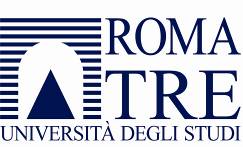 Dipartimento di Giurisprudenza TipologiaInsegnamentoS.S.D.C.F.U.Ore di didattica frontalePeriodo contrattualeCompenso compresivo degli oneri a carico dell’amministrazionesostitutivoDocumentazione,comunicazione giuridica e processo civileIUS/15756dal: 01/10/2018 al: 30/09/2019€ 3981sostitutivoInformatica giuridica e logica giuridica (aspetti applicativi) per la laurea triennaleIUS/20756dal: 01/10/2018 al: 30/09/2019€ 3981sostitutivoLingua giuridica inglese (M-Z)IUS/02756dal: 01/10/2018 al: 30/09/2019€ 3981sostitutivoLaw and Humanities (diritto e cultura)IUS/19756dal: 01/10/2018 al: 30/09/2019€ 3981sostitutivoEuropean Integration LawIUS/14756dal: 01/10/2018 al: 30/09/2019€ 3981sostitutivoInternational ArbitrationIUS/13756dal: 01/10/2018 al: 30/09/2019€ 3981sostitutivoThe legal Protection of  Culture Heritage IUS/02756dal: 01/10/2018 al: 30/09/2019€ 3981sostitutivoDiritto CineseIUS/10756dal: 01/10/2018 al: 30/09/2019€ 3981sostitutivoClinica Legale in Diritto dei RisparmiatoriIUS/02-IUS/04756dal: 01/10/2018 al: 30/09/2019€ 3981sostitutivoDerecho Ibero-AmericanoIUS/13756dal: 01/10/2018 al: 30/09/2019€ 3981sostitutivoDiritto dei detenuti e Costituzione – Sportello legale nelle carceriIUS/08756dal: 01/10/2018 al: 30/09/2019€ 3981Area riservata agli Uffici Amministrativi del Dipartimento di ________________________________